1.3. План-схема путей движения транспортных средств к местам разгрузки/ погрузки и рекомендуемых безопасных путей передвижения обучающихся по территории муниципального общеобразовательного учреждения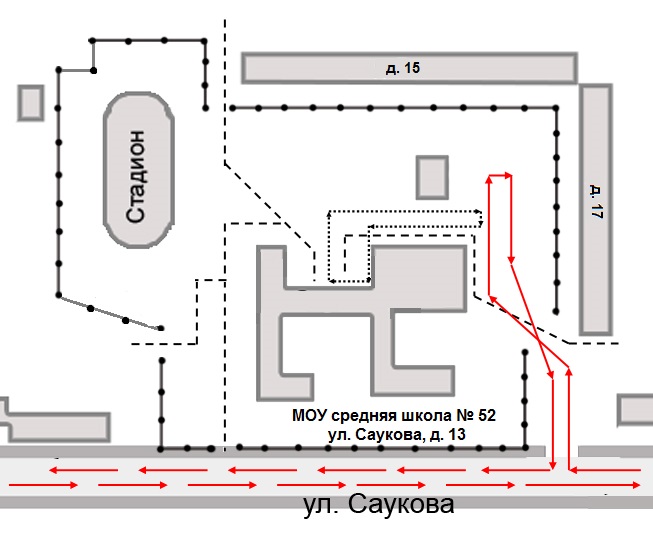 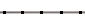 - ограждение образовательного учреждения	- въезд /выезд грузового транспорта	- движение детей на территории ОУ